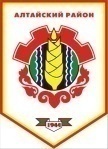 Российская ФедерацияРеспублика ХакасияАлтайский районСовет депутатов Аршановского сельсоветаРЕШЕНИЕ27.11.2015 г.             		         с. Аршаново	                                  № 16Об избрании секретарявторой сессии третьего созываСовета депутатов Аршановского сельсоветаАлтайского района Республики Хакасия       В соответствии со статьей 29 Устава  муниципального образования Аршановский сельсовет Совет депутатов Аршановского сельсовета Алтайского района Республики ХакасияРЕШИЛ:        Избрать секретарём второй сессии Совета депутатов Аршановского сельсовета Алтайского района Республики Хакасия третьего созыва Бочегурову Евгению Александровну, депутата четырехмандатного избирательного округа № 3.Глава Аршановского сельсовета	                                       Н.А. ТанбаевАлтайского района Республики Хакасия